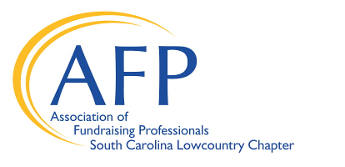 Nomination Form for 2019 SC Lowcountry AFP AwardsAll nominations due no later than 6 p.m. EST Monday, July 1, 2019 tolhandal@comcast.netOutstanding Philanthropist of the YearNominee’s Name and Organization: __________________________________________________Nominee’s Email and Phone Number: _______________________________________________Nominator’s Name: ___________________________________________________________________Nominator’s Email and Phone Number: ______________________________________________Please note: The lead nominator must be a member of the AFP SC Lowcountry chapter. Letters of support may be submitted from either members or nonmembers of the chapter. Nominations should address each of the criteria below and include at least two letters of support. We encourage including supplemental materials and videos in your nomination.Outstanding Philanthropist of the YearThis award is presented to an individual, couple or family with a record of generosity who, through exemplary leadership in the philanthropic community, has demonstrated civic and charitable responsibility and whose generosity encourages others to take philanthropic leadership roles. In making its decision, the Awards Committee considers:Evidence of direct and varied gift supportEvidence of encouraging and motivating others to take leadership roles in philanthropyDescribe the support the nominee has provided (money, time, other resources, etc.) to philanthropic causes. If more than one nonprofit has benefitted, please list examples.Provide evidence of the nominee’s encouragement and motivation of others to give of their time and resources.Describe the top three impacts the nominee has had on the organization(s) and the greater Charleston community.If your nominee is selected as a recipient, a video will be presented during the 2019 awards luncheon. Please include the names and emails of individuals (3-5) who should appear in that video.Please encourage additional letters of support from a diverse range of individuals or nonprofits.